3W Homework. Term 4 Week 23W Homework. Term 4 Week 23W Homework. Term 4 Week 2Notices: VANA child – We raised $74.55 in two weeks!!  Well done 3W – you are such a generous and compassionate class.  Remember to do some jobs for Mum and Dad for some coins to bring in for Tuesday 21 October – Swimming lessons at Beerwah PoolOperation Christmas Child – Remember that this Thursday all the shoe boxes need to be bought into class so we can send them off.  Thankyou for your support!Division Facts:4÷ 2= ________36 ÷ 3 = ________6÷ 3=  ________8÷ 4=  ________10 ÷ 5 =  ________12 ÷ 6 =  ________3÷ 1= ________24 ÷ 2 = ________20 ÷ 4 = ________25 ÷ 5 =  ________30 ÷ 6 =  ________6÷ 1=  ________Please remember to ask your Mum or Dad if you need another workbook for class.Spelling Words1.______________________2.______________________3.______________________4.______________________5.______________________6.______________________7.______________________8.______________________9.______________________10.______________________11.______________________12.______________________Write your spelling words out neatly in your homework book and get your Mum or Dad to test you.This week’s homework is due on Tuesday 21 October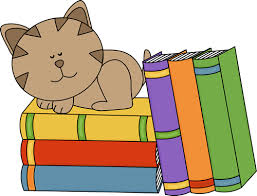 Home Readers – Read your home readers for a minimum of 15 minutes per night.This week’s homework is due on Tuesday 21 OctoberHome Readers – Read your home readers for a minimum of 15 minutes per night.Spelling Words1.______________________2.______________________3.______________________4.______________________5.______________________6.______________________7.______________________8.______________________9.______________________10.______________________11.______________________12.______________________Write your spelling words out neatly in your homework book and get your Mum or Dad to test you.This term, we are going to be doing some free wri________ting for homework.  You can write about anything you like!!  It could be a story, a________ journal entry, letter writing, chapter book – whatever you like!!What I am looking for:Margin and DateNeat writingParagraphsInteresting word choices (remember I am not checking spelling!)Now that you have done your planning, it is time to start WRITING!  I can not wait to start reading your stories!This term, we are going to be doing some free wri________ting for homework.  You can write about anything you like!!  It could be a story, a________ journal entry, letter writing, chapter book – whatever you like!!What I am looking for:Margin and DateNeat writingParagraphsInteresting word choices (remember I am not checking spelling!)Now that you have done your planning, it is time to start WRITING!  I can not wait to start reading your stories!This term, we are going to be doing some free wri________ting for homework.  You can write about anything you like!!  It could be a story, a________ journal entry, letter writing, chapter book – whatever you like!!What I am looking for:Margin and DateNeat writingParagraphsInteresting word choices (remember I am not checking spelling!)Now that you have done your planning, it is time to start WRITING!  I can not wait to start reading your stories!